Knowledge organiser. Geography Year 4.  Spring term 2. Local area. Where is Mylor Bridge?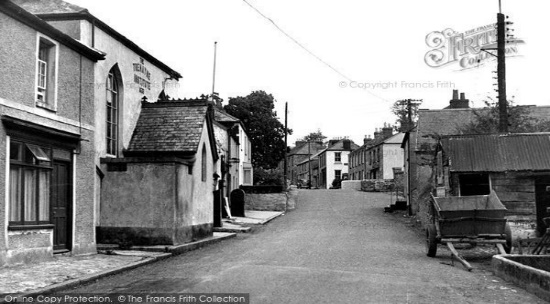 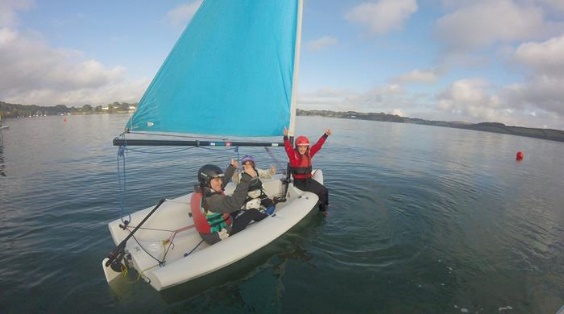 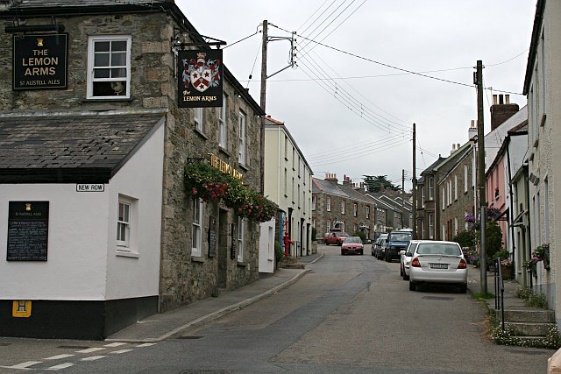 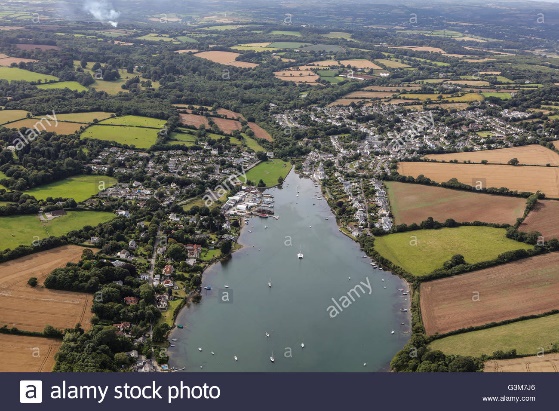 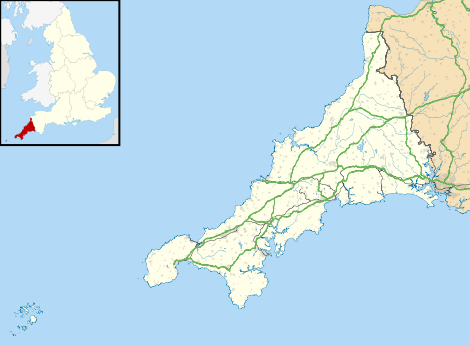 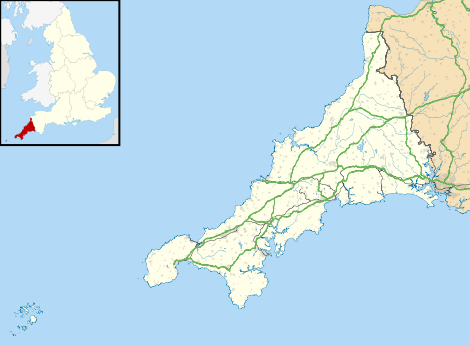 